Spelling: week of March 23rdWork on the daily spelling activities (that have been suggested)Look below for the spelling activities listed (study the sheets before you begin any of the activites*crossword puzzle (this page is entitled “Crossword” puzzle)*wordsearch*letter writing format (for kids)* visit www.armoredpenguin.com/wordsearch  (here you can create your own word search and crossword puzzles (with your parents’ permission.  You can print out your work if you have access to a printer.  Have fun!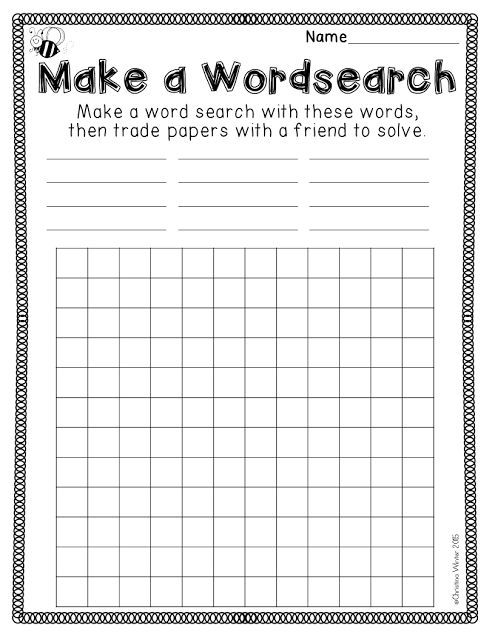 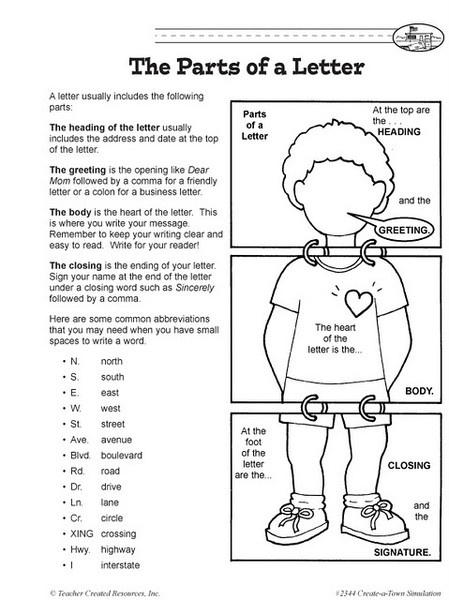 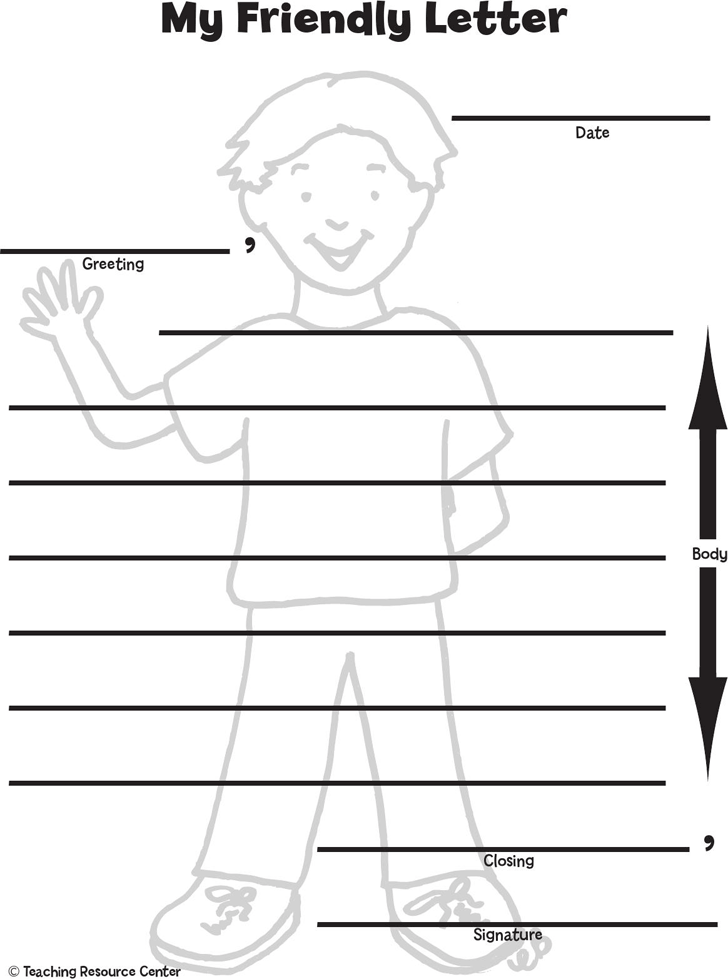 